Environmental group meetingDate: 2018-09-06Location: Scilifelab Tomtebodavägen 23 A, house Alfa, floor 5, room Kinnekulle 13.30-15.30.
AgendaPresentation of present group memebers Secretary for the meeting  Thèrése FeierbachCBH Intranet  https://intra.kth.se/cbh/arbetsplatsen/miljoarbete/miljoarbete-pa-cbh-1.764349Presentation of group membersPeter Savolinen – Campus SciLife, GenteknologiHaichun Liu – Campus Albanova, Teoretisk Kemi och BiologiCecilia Mattsson – Campus SciLife, Affinitets-proteomikMatthäus Bäbler – Campus Valhallavägen, KETKristina Holmberg -  CBH, MiljöombudCatharina Silverbrandt Lind – CBH, Miljöombud Cia Persson – Campus Valhallavägen, IPThèrése Feierbach – Campus Valhallavägen, VerksamhetsstödPurpose of those meetingsHave regular meetings regarding enviromental work.. The group will meet twice a semesterCommunicate issues, suggestions, for improvment and environmental work to departments. Give and take information principen Plan-Do-Check-Act-Plan…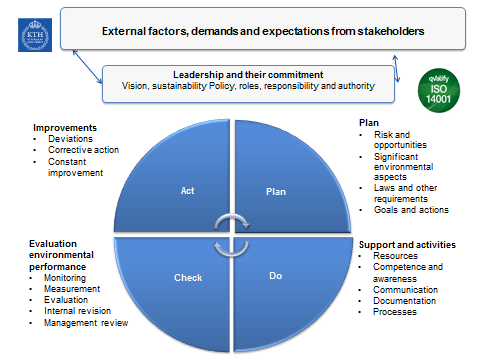 Follow up from last meetingExternal auditDeviation (Transport document hazardous waste can not be shown to be established) is closed.documentation finishedfollow – up (Daniel) that we now follow the regulation     Improvement proposals     - we have sent in responses to allNonconformities and suggestions for improvementLink to Nonconformities and suggestions for improvement on the intranet is done.The issue of rooms to keep the bicycles in has been submitted to KTH centrally.Status actions environmental goals CBHTravels - Information regarding meeting room equipped with possibilities to have meeting via link will be presented at the intranet - Kicki.Chemicals - implementation of barcodes in KLARA  - DanielRiskassessment – group members and head of departmentCMR – group members, head of department and Mia HDeadline for this is 2018-10-15Information from Sustainability officeInformation from the meeting 2018-09-05Reorganisation within Environmental group and how it will be handed in the futureNonconformities and suggestions for improvementBlocked escape routes (Scilifelab), this issue has been reported to the Scilife administration several times without any results. Should be reported as incident (by P. Savolainen) to KTH “report envirommental nonconformatives or suggestions for improvements” https://intra.kth.se/en/styrning/miljo-hallbar-utveckling/miljoledningssystem/rapportera-miljoavvikelse-eller-forbattringsforslag-1.408073And to HR at CBH https://intra.kth.se/polopoly_fs/1.656652!/Anm%C3%A4lan_av_tillbud_risk_och_arbetsskada_2018-07-04.pdfInternal audit November 7 th 9.00-16.30Other questionsNext meeting 2018-11-28, 13:30-15:30, Flemingsberg (Björn bokar lokal)